*Please do not submit a scanned or handwritten copy of this form*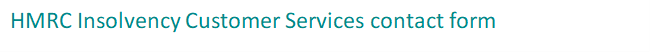 Name of FirmYour Named Contact Your email addressName of Insolvency CaseType of InsolvencyAny HMRC Reference Numbers(E.g., CT, VAT, PAYE, SA)What Head(s) of Duty does this relate to
(E.g., CT, VAT, PAYE, SA)Please provide details
of your queryDates of contact with HMRC